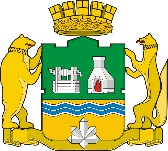 РОССИЙСКАЯ ФЕДЕРАЦИЯЕКАТЕРИНБУРГСКАЯ ГОРОДСКАЯ ДУМАСЕДЬМОЙ СОЗЫВ                                             __________ заседание                                                                                                                     Проект                                                    РЕШЕНИЕ   ____    2020 года г. ЕкатеринбургО внесении изменений в РегламентЕкатеринбургской городской Думы     В соответствии с Федеральным законом от 6 октября 2003 г. № 131-ФЗ «Об общих принципах организации местного самоуправления в Российской Федерации», руководствуясь ст. 25, 26 Устава муниципального образования «город Екатеринбург», Екатеринбургская городская Дума                                                      РЕШИЛА:      1. Внести в Регламент Екатеринбургской городской Думы, утвержденный постановлением Екатеринбургской городской Думы от 12 июля 1996 года № 1, с изменениями, внесенными Постановлениями Екатеринбургской городской Думы от 26 сентября 1996 года № 20, от 10 декабря 1996 года № 36, от 8 июля 1997 года № 75, от 26 октября 1999 года № 193, от 28 декабря 1999 года № 199, от 28 января 2003 года № 130, от 25 мая 2004 года № 221, от 7 апреля 2005 года № 10, Решениями Екатеринбургской городской Думы от 24 января 2006 года № 1, от 27 июня 2006 года № 37, от 23 января 2007 года № 2, от 13 февраля 2007 года № 10, от 27 марта 2007 года № 20, от 27 ноября 2007 года № 58, от 25 мая 2010 года № 22, от 2 ноября 2010 года № 52, от 26 апреля 2011 года № 48, от 23 апреля 2013 года № 23, от 10 декабря 2013 года № 32, от 11 февраля 2014 года № 8, от 25 апреля 2017 года № 37, от 13 июня 2017 года № 52, от 19 июня 2018 года № 34, от 9 октября 2018 года № 4, от 11 февраля 2020 года № 8 (далее – Регламент) следующие изменения:     1) пункт 1 статьи 23 Регламента дополнить подпунктами 2-1, 6-1, 12-1, 16-1 следующего содержания:     «2-1) ежегодно на заседании Думы информирует депутатов об обращениях граждан, организаций в Думу»;      «6-1) ежегодно отчитывается на заседании Думы о заключенных договорах и соглашениях Думы»;     «12-1) ежегодно отчитывается на заседании Думы о расходах Думы»;     «16-1) ежегодно отчитывается на заседании Думы о работе аппарата Думы».     2.  Настоящее Решение вступает в силу со дня его подписания.     3. Опубликовать настоящее Решение в «Вестнике Екатеринбургской городской Думы», на официальном сайте Екатеринбургской городской Думы в информационно-коммуникационной сети «Интернет» (www.egd.ru).     4. Контроль исполнения настоящего Решения возложить на Председателя Екатеринбургской городской Думы (Володин И.В.).Председатель Екатеринбургскойгородской Думы                                                                                                                 И.В.Володин